THÔNG TIN TRỌNG TÀI VIÊNĐẶNG XUÂN HỢPĐẶNG XUÂN HỢP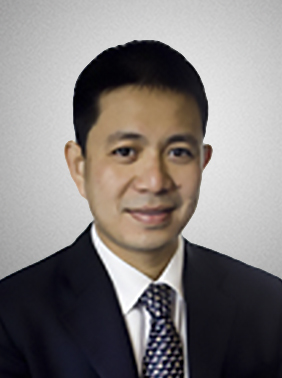 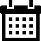 Năm sinh: 1972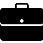 Nghề nghiệp: Luật sư, Công ty Allens Arthur Robinson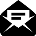 Email: hop.dang@aar.com.au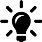 Lĩnh vực hoạt động: Tư vấn pháp luật đầu tư, thương mại, trọng tài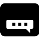 Ngôn ngữ: Tiếng AnhHọc vấnHọc vấn2002Thạc sỹ Luật, Trường Đại học Melbourne (Úc)2008Tiến sỹ Luật đầu tư quốc tế, Trường Đại học Brasenose, Đại học Oxford (Anh)Kinh nghiệmKinh nghiệmLuật sư thực tập, Tòa án Tối cao Victoria09/2008 – 06/2011Luật sư cao cấp, Công ty Allens Arthur Robinson07/2011 – nayLuật sư thành viên, Công ty Allens Arthur RobinsonChức vụChức vụ2010Thành viên, Ban soạn thảo Luật Trọng tài thương mại năm 20102012 - nayTrọng tài viên, VIACThành viên, Học viện trọng tài SingaporeTrọng tài viên, Trung tâm trọng tài quốc tế SingaporeTrọng tài viên, Trung tâm trọng tài Kuala LumpurTrọng tài viên, Trung tâm Trọng tài Thương mại Quốc tế Thái Bình DươngBằng cấp/chứng chỉBằng cấp/chứng chỉ1996 Cử nhân Luật, Đại Học Quốc Gia Hà Nội1999Cử nhân Luật, Trường Đại học Bond, Úc2002Thạc sỹ Luật, Trường Đại học Melbourne (Úc)2008Tiến sỹ Luật đầu tư quốc tế, Trường Đại học Brasenose, Đại học Oxford (Anh)2005Chứng nhận Trọng tài Quốc tế của Đại học Quốc gia Singapore (NUS)2015Giải thưởng Luật sư hàng đầu trong lĩnh vực Giải quyết tranh chấp, Chambers Asia Pacific 2015 – 2017